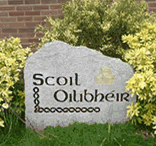 Nuachtlitir 21-9-2017Áth Cliath Abú | Well Done DublinComhghairdeas ó chroí le himreoirí Átha Cliath as cuid de stair an CLG a scríobh dóibh féín an Domhnach seo caite.  Bhí iarscoláire na scoile, Ciarán lárnach sa choimhlint freisin! Treáslaímid le Maigh Eo as a bheith páirteach sa chluiche seo den chéad scoth.  Bhí siad ar fheabhas freisin.  Beidh lá eile ag an bPaorach. Tabharfaidh an dá chontae aghaidh ar a chéile arís ar an Domhnach seo chugainn nuair a bheidh na mná i lár an aonaigh.  Tá cead ag na páistí dathanna na gcontaetha a chaitheamh arís ar an Aoine seo agus guímid ádh mór ar an dá fhoireann.  Hearty congratulations to Dublin on having written themselves their own piece in the history of the GAA last Sunday.  We had our own past-pupil central to the battle also! We congratulate Mayo on playing their part in this fantastic game. They were also excellent. They will have another day. Both counties will meet again this Sunday when the ladies take centre stage. The children may wear the county colours again this Friday and we wish both teams the best of luck. 	  Cumann na dTuismitheoirí | Parents’ Association   Beidh Díolachán Cácaí ar an Aoine seo sa halla idir 13:00 agus 14:30. Tá fáilte roimh gach éinne ach tá fáilte speisialta roimh thuismitheoirí nua.  Rachaidh an t-airgead a dhéanfar i dtreo carthanachta chun carr oiriúnach a chur ar fáil do chailín faoi mhíchumas de chuid phobal na scoile. Táthar ag lorg cácaí nó rudaí deas le díol. Beidh fáilte roimh dheontas airgid ar bith ar an lá. Beidh cruinniú den Chumann freisin ar an Máirt seo 26 Meán Fómhair sa scoil ar a 8 chun Tráth na gCeist na scoile a phleanáil.  Failte roimh gach éinne.  Tá CnadT ag glacadh le deontais de dhuaiseanna don chrannchur freisin.  Beidh Tráth na gCeist féin ag tarlú ar 26 Deireadh Fómhair i dteach tabhairne The Bell. There will be a cake sale this Friday in the hall between 13:00 and 2:30. All are welcome and especially welcome are new parents.  The money will go towards a charity who are hoping to provide a suitable car to a young disabled girl from our school community. Cakes and nice things to be sold are needed! Any monetary donation will be very welcome. There will be a meeting on Tuesday the 26th September at 8 in the school for the Tráth na gCeist. Open to all who can help with organisation. The PA are also accepting donations of spot-prizes. The Quiz will be on Thursday 26 October in the Bell.                        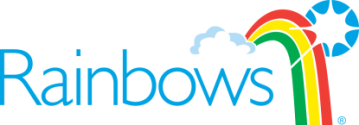 Mar chuid dár gClár Tréadchúraim, tá áthas orainn gur féidir linn an deis seo a thabhairt do dhaltaí a bhfuil taithí acu ar an mbás, ar an scaradh nó ar an gcolscaradh.  Is clár 12 seachtain é seo.Is grúpa tacaíochta é Rainbows a chabhraíonn le páistí focail a chur ar a gcuid mothúchán. Bíonn siad in ann obair tríd an mbrón agus a gcuid féinmhuinín a fhorbairt agus a mhéadú.  Tosaíonn siad ar thitim isteach leis an méid a tharla sa teaghlach.Ní grúpa comhairleoireachta é Rainbows. Is suíomh sábháilte príobháideach é ina ndéanfaidh páistí a gcuid mothúchán a roinnt lena chéile agus le hÉascaitheoirí oilte.D’éirigh go han-mhaith le cláracha eile a rinneamar le blianta beaga anuas agus tá sé i gceist againn clár eile a rith san Fhómhar. Táimid ag glacadh le hainmneacha faoi láthair más suim leat go mbainfeadh do pháiste páirt ann.  Bí ag caint le Múinteoir Lára má tá ceist ar bith agat faoi.     As part of our Pastoral Care programme, we are delighted to be in a position to offer our students who have experienced loss through bereavement, separation or divorce in their family the opportunity to participate in the Rainbows 12 week programme.Rainbows is a support group that helps children put their feelings into words, work through their grief, build a stronger sense of self-esteem, and begin to adapt to what has taken place in the family.  Rainbows is not a counselling group.  It is a safe, confidential setting where children will share their feelings with each other and with trained Facilitators.We have run some very successful programmes in the past few years and plan to run another programme in the Autumn. We are currently taking names of those interested in participating.If you require any further information, please do not hesitate to contact Múinteoir Lára.Meánscoileanna | Secondary SchoolBeidh Oíche Oscailte ag Scoil Chaitríona ar an gCéadaoin 4 Deireadh Fómhair ó 19:00 – 21:00.  Fáilte roimh pháistí ó Rang a Cúig agus Rang a Sé agus roimh a dtuismitheoirí   Scoil Chaitríona will host an open evening on Wednesday 4 October from 19:00 – 21:00. Children and parents from Rang a Cúig and Rang a Sé welcome.Ceachtanna Giotáir do Thosaitheoirí | Guitar Lessons for BeginnersBeidh John McLoughlin ag déanamh ceachtanna giotáir do thosaitheoirí má tá go leor uimhreacha ann. Beidh na ceachtanna ar an Máirt óna 2.30 – 3.15 agus ar fáil do pháistí ó Rang a Dó go Rang a Sé.  Beidh 10 seachtain ann agus €50 an costas a bheidh ar na ceachtanna. John McLoughlin will be doing guitar lessons for beginners if there are enough numbers.  The lessons will be on Tuesdays from 2.30 – and open to classes from Rang a Dó to Rang a Sé.  There will be 10 weeks and the cost of the lessons is €50. Cúrsaí Spóirt |Sports Bhí cluiche den scoth ag na cailíní ar an gCéadaoin seo caite agus beidh cluiche eile acu inniu. Beidh cluiche ag na buachaillí ar an Déardaoin seo 21 Meán Fómhair.  Táthar ag súil leis go gcuirfear tús le cleachtadh cispheile tar éis scoile ar an Luan seo chugainn do na buachaillí agus ar an Déardaoin seo chugainn do na cailíníOur girls played a great game last Wednesday and will play another game today. The boys will play a game this Thursday 21 October. It is hoped to begin basketball practice after school next Monday for the boys and next Thursday for the girls.   Grúpa Seit | Set DancingBíonn grúpa Seit do dhaoine fásta sa scoil gach Luan óna 20:30 – 22:30 agus tá fáilte roimh chách, de gach aois. Tá fáilte roimh thosaitheoirí ach go háirithe. Bain triail as!There is a set-dancing group for adults in the school every Monday from 20:30 – 22:30 and all are welcome, of all ages. Beginners are especially welcome.  Give it a go.Fís, Misean agus Forbairt na Scoile | School Vision, Mission and DevelopmentBa mhór againn é dá dtógfadh iardhaltaí na scoile cúpla nóiméad chun an suirbhé seo a líonadh amach agus bheimis buíoch dá ndéanfaí é a roinnt le daoine eile freisin. Tá an nasc seo ar leathnach baile an tsuímh http://demo.vizzata.com/pastpupils/group/past-pupilsWe would really appreciate it if some of our past pupils would take the time to complete the survery and really grateful if it could be shared amongst other people also.The link is on the homepage of the website also http://demo.vizzata.com/pastpupils/group/past-pupils92.5 Phoenix FM Tá 92.5 Phoenix FM ag freastal ar mhuintir na Gaeilge Bhaile Átha Cliath 15 le clár darb ainm “Aon Scéal”, irischlár a bhíonn á chraoladh gach Céadaoin óna 20:00-21:00 agus bíonn athchraoladh ar an Domhnach ar a 15:00. Is áis iontach é seo do gach éinne, do dhaltaí meánscoile atá ag tabhairt faoi scrúduithe stáit ach go háirithe. Bí i dteagmháil le Gráínne ar grainnebac15@gmail.com má tá scéal ar bith suimiúil agaibh a bhaineann le saol na Gaeilge i mBÁC 15.  92.5 Phoenix FM are serving the Irish speaking community of Dublin 15 with a programme called “Aon Scéal”, a magazine programme broadcast every Wednesday between 20:00 and 21:00 with a repeat on Sundays at 15:00.  This is a wonderful resource for everybody, but especially for those secondary school students undertaking state exams. Please contact Gráinne on grainnebac15@gmail.com if you have any interesting stories connected to saol na Gaeilge in Dublin 15 Dátaí don Dialann |Dates for the Diary22-9-2017			 Lá na nDubs (nó Maigh Eo) | All-Ireland Colours			 22-9-2017                                                                Maidin Chaifé | Coffee Morning                                                                    13:30 sa Halla4-10-2017                                     Oíche Oscailte Scoil Chaitríona| Open Evening Sscoil Chaitríona            19:00-21:00 i Scoil Chaitríona                                                    Aifreann Oilibhéir | Annual Mass                       12:00 sa scoil, páistí abhaile ina dhiaidhAoichainteoir do thuismitheoirí -Stella O’Malley | Guest Speaker for Parents – Stella O’Malley          20:00 sa Scoil26-10-2017	                        Tráth na gCeist Bhliantúil na Scoile | Annual Table Quiz                                                         20:00 sa Bell22-11-2017                                           Cruinnithe na dTuismitheoirí |Parent Teacher Meeting                               14:45 – 17:45 sa Scoil27-10-2017 				               Sos na Samhna | Halloween Break		              Dúnta go dtí an 6 -11-201715-12-2016                                  		 	         Seó na nÓg |Junior Christmas Show                                Tosú ar 11:00 sa halla   	                                     Dúnadh don Nollaig | School closes for Christmas	        Páistí abhaile ar a 12